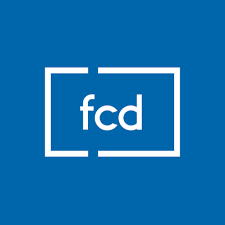 Paris, le 19 février 2017Communiqué de presse de la FCDDécès du Président de la FNSEA, Xavier BeulinLa Fédération du commerce et de la distribution exprime sa profonde émotion, ce soir, à l’annonce du décès du Président de la FNSEA, Xavier Beulin.Elle tient à rendre hommage à un homme exceptionnel, amoureux de son métier et qui a toujours su défendre les valeurs et les résultats de l’agriculture française.A sa famille et à ses proches, la FCD présente ses très sincères et attristées condoléances.Contacts presse : fbayre@fcd.fr